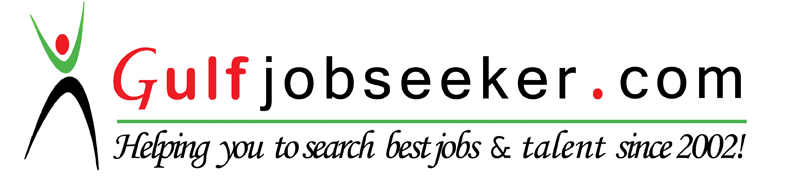 Contact HR Consultant for CV No: 312565E-mail: response@gulfjobseekers.comWebsite: http://www.gulfjobseeker.com/employer/cvdatabasepaid.php OBJECTIVESeeking a career opportunity as Human Resource in a progressive organization wherein I can apply my skills and experience for mutual growth and enhancement.PROFILE SUMMARY8+ years of experience in Human Resource in UAE, USA & India.Professionally qualified with MBA & MASolid experience in handling HR functions such as recruitment, training and development, induction, performance management, employee relations & general administration.Creative Designer of Work Flow Systems & Policies to eliminate duplication of effort and increase proficiency and productivity of employees.Possess demonstrated ability to work effectively and congenially with employees at diverse levels.Dynamic HR Professional and capable of working with minimal supervision.Adherence to deadlines without sacrificing quality of output.Systematic and methodical approach to work.Ability to put in extra efforts when called for.Prioritization of work and perfect time management.Expert in interdepartmental liaison and coordination.Professional attitude with excellent communication and interpersonal skills.CAREER HISTORYHR Officer, Baker Tilly JFC, Dubai (UAE) [February 2015 – till date] Baker Tilly JFC is an independent member firm of Baker Tilly International United Kingdom which provides Accounting, Auditing and Consulting services to Clients.JOB PROFILELeading responsibilities as follows but not limited to thisInvolving with MEP, Infrastructure, Building & HQ  etc.,End to End Recruitment(Recruitment, Staffing, Placing advert, Screening, Selection, Issuing offer/contracts, Policy & Procedure, Employee Benefits frame work, Employee communication etc.,)Visa process, Medical insurance coordination, Renewal etc.,Retention, Exit interview and Final procedureLeave Management & Employee File ManagementInduction & Grievances HandlingCoordinating employee performance appraisal with the project.Project coordination and further planning & arrangements accordinglyAction plan for future project recruitment.Coordinate with Recruitment Agency, if required.Managing employee files and updating employee’s records, joining & furnishing report (MIS).Achievement: Promoted from HR Assistant to HR OfficerCertificate Received: Introduction to Arabic Language,Training Attended:  Seminar on Employee Relations, UAE Labour Law.HR Coordinator, NORTH EAST UTILITIES, Hartford (USA) [Feb 2012 to May 2014] (Light and Power Company)JOB PROFILEEnd to End RecruitmentAttendance/Leave ManagementPrepare Timesheet for generate monthly salary & Coordinate Pay roll.Employee File Management(HRMS)Arranging meetings.Preparing Appointment Letters, Termination and Contracts etc.Handling employee’s performance appraisals/promotions.Air ticket reserving and Hotel reservations for crew as per the travel plans.Maintaining Local Purchase Order (LPO) tracker for every ticket issued.Maintaining and validating Crews Safety medical certificates.Working on sample CVs for new contracts / tenders.ACHIEVEMENTWorked towards the Employee Engagement and achieved a good result.Well appreciated for the commitment and rewarded with the cash prize.HR ExecutiveAPM Wind Energy & Plantation Pvt. Ltd, Chennai, India [April 2011 to Jan 2012]KEY RESPONSIBILITIES:Possess Clear understanding of business, domain and process requirements.Conducting the preliminary interviews and scheduling the technical interviews.Handling entire HR operation and HR coordination.Job allocation to my team.Handling general administration (Canteen, Water supply, Housekeeping, Attendance Management and Issuing ID card to new joiners etc)Handling MIS and furnish reports to the Management.RECRUITMENT:Handling Pre-recruitment, Post recruitment and exit formalities.Appraisal, Grievance handling.Salary Negotiation.Taking care of our branch office HR operation (in Bangalore).TRAINING & DEVELOPMENT:Conducting needs analysis, identify skills gaps, define and evaluate training needs.Managing training programs & implementing across the company by identifying training requirements & goals across functions.INDUCTION:Design and conduct the induction and employee orientation process.Administer and explain benefits to the employees.PERFORMANCE MANAGEMENT:Goal setting, Performance Management & Appraisal, Career Enhancement System.Monitoring all employee performance and conducting performance review.EMPLOYEE RELATIONS & ENGAGEMENTS:Ensure Maintenance of amicable Employee – Management relationship by encouraging all employees to voice their opinions through a common platform and by inviting suggestions.EXIT FORMALITIES/ATTRITION ANALYSIS:Conduct one-to-one sessions & Exit Interviews with the resigned employees to gauge the cause & attempt to retain them.Coordinating full separation process, Feedback to management.Develop & maintain monthly & annual attrition analysis.ACHIEVEMENTS:Implemented for the first time, the measures to improve Employee Engagement and succeeded fairly in improving the performance of the Employees.Played a vital role in reducing the Retention rate.Elevated as HR Executive in a six month time.HR Assistant– RECRUITMENT [May 2005 to October 2009]APM Wind Energy & Plantation Pvt. Ltd, Chennai, India [May 2005 to April 2009]KEY RESPONSIBILITIESGathering the requirements from the management / Business Unit.Head-Hunting, Sourcing, screening, short listing & scheduling interviewing the candidates as per the Business Unit.Conducting the preliminary interviews either telephonically or face to face interviews for assess the candidates as per the requirements.Effective way of sourcing profiles from various methods such as Referral/Job Portals (Advertisement, Job Posting, Bulk Mailing)/Internal Database.Organize induction program and Provides training to new employees.EDUCATIONAL CREDENTIALSMBA (Master of Business Administration), Madras University, Tamil Nadu, India.MA Holy Apostles College, Connecticut, USA.SOFTWARE SKILLSMS Office, Outlook and Internet Usage.PERSONAL DETAILSDate of Birth:29th June, 1980.Nationality:IndianSex:MaleMarital status:MarriedLinguistic Proficiency :Linguistic Proficiency :English, Hindi and Tamil - Read, Write & Speak.Malayalam   - Speak only